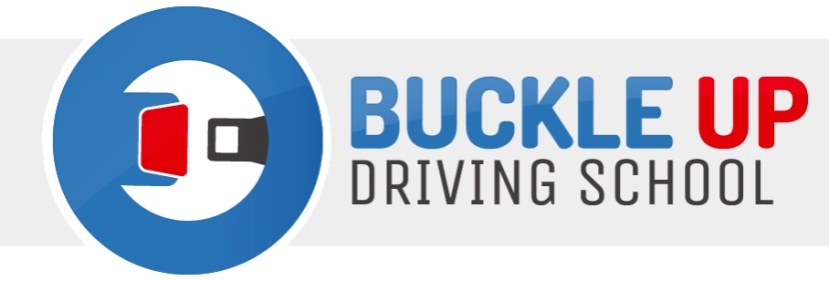 Please be aware that registration form, birth certificate copy, and $350 deposit must be submitted to secure class date. We will follow-up with you by phone to confirm your registered dates.Please mail this information to 15 Meade St., Nashua, NH 03064. Thank you!Classes held at 70 Temple Street, Nashua. Monday, Wednesday ,and Thursday 6:45 - 8:45 pmStudents Name       _______________________________________________________________Student Cell #         _______________________________________________________________Email                        _______________________________________________________________Home Address        _______________________________________________________________Parents Tel #           _______________________________________________________________Date of class            _______________________________________________________________1. The cost of the program is $795. $400 due with application and $395 paid by the end of first week, unless prior arrangements have been made.2. When mailing your application and deposit, a copy of your birth certificate is required. 3. Student agrees to attend all classes. A missed class requires a parent’s note and make up work.4. Student must maintain an average of 75% or higher to pass this course.5. Student must complete 10 driving hours and 6 observation hours.6. Any scheduled driving hour missed, without 24 hours notice, must pay a fee of $40.7. There is a $25 fee for all returned checks.8. There is a $40 Fee if you lose your green slip and another one has to be issued.9. Deposit of $400 is non-refundable but may be applied to a future class.10. Any student in possession of drugs or alcohol will be dismissed from the program.11. You must be 15 and 9 months by the first class.12. Pick up and drop off for driving hrs. for Nashua students only at TEMPLE STREET near the Senior Citizen entrance – not in the parking plot, please!Student Signature     ________________________________________________________________Parents Signature    _________________________________________________________________Date                             ________________________________________________________________PLEASE ALSO READ AND SIGN THE NEXT PAGE.CONTRACTTo the best of my knowledge, my son or daughter does not have any physical or other disabilities that would interfere with classroom or in vehicle lessons.Driving hours will be scheduled first class. Please have your schedules ready. We drive in two-hour blocks. One student drives while the other student observes and then switch. Pick up and drop off for driving hours is on Temple St. near the senior center.Per state law, a student is allowed to miss two classes for sickness only. A parent note must be brought to the next class upon return. Make up work will be assigned.STUDENT MUST HAVE AT LEAST FIVE DRIVING HOURS WITH A PARENT BEFORE FIRST CLASS.THE HOURS HAVE TO BE PUT ON A LOG SHEET AND SENT IN WITH REGISTRATION OR BROUGHT TO THE FIRST CLASS.There is a $50 fee for returned checks.No food, drinks, or gum allowed in the classroom or car.No phones may be on in the classroom or the car.Any student unruly in class or car will be removed from the program with no refund.A green slip will be issued at the end of classroom hours, only if student has completed their ten driving hours and six observation hours and the teacher feels student has satisfactorily passed the course. Green slips will be given on the last driving hour if not completed by classroom end.CLASS STARTS AT 6:30 PROMPTLY. IF LESS THAN 10 MINUTES LATE, I MAY GIVE YOU MAKEUP WORK FOR TIME MISSED.MORE THAN 10 MINUTES LATE IS AN ABSENCE !!!STUDENT’S SIGNATURE	____________________________	Date: _________________PARENT’S SIGNATURE	____________________________	Date: _________________Buckle Up Driving School15 Meade StreetNashua, N.H. 03064                                                                                                              (603) 889-9113Buckle Up Driving School15 Meade StreetNashua, N.H. 03064                                                                                                              buckleupd@gmail.com  Buckle Up Driving School15 Meade StreetNashua, N.H. 03064                                                                                                              nashuadrivingschool.com 